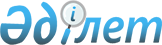 Об утверждении государственного образовательного заказа на дошкольное воспитание и обучение, размер подушевого финансирования и родительской платы
					
			Утративший силу
			
			
		
					Постановление акимата города Туркестан Южно-Казахстанской области от 13 декабря 2013 года № 2119. Зарегистрировано Департаментом юстиции Южно-Казахстанской области 10 января 2014 года № 2495. Утратило силу постановлением аппарата акима города Туркестан Южно-Казахстанской области от 14 февраля 2014 года № 112      Сноска. Утратило силу постановлением аппарата акима города Туркестан Южно-Казахстанской области от 14.02.2014 № 112.      Примечание РЦПИ.

      В тексте документа сохранена пунктуация и орфография оригинала. 



      В соответствии с пунктом 2 статьи 31 Закона Республики Казахстан от 23 января 2001 года «О местном государственном управлении и самоуправлении в Республике Казахстан», подпунктом 8-1) пункта 4 статьи 6 Закона Республики Казахстан от 27 июля 2007 года «Об образовании», постановлением Правительства Республики Казахстан от 28 мая 2010 года № 488 «Об утверждении программы по обеспечению детей дошкольным воспитанием и обучением «Балапан» на 2010-2014 годы», акимат города Туркестан ПОСТАНОВЛЯЕТ:



      1. Утвердить государственный образовательный заказ на дошкольное воспитание и обучение, размер подушевого финансирования и родительской платы согласно приложениям 1, 2, 3 к настоящему постановлению.



      2. Контроль за исполнением настоящего постановления возложить на заместителя акима города Мусаеву Т.



      3. Настоящее постановление вводится в действие по истечении десяти календарных дней после дня его первого официального опубликования.

      

      Аким города                                Б.Аширбеков

      Приложение 1

      к постановлению акимата

      города Туркестан

      от «13» декабря 2013 года

      № 2119 Государственный образовательный заказ на дошкольное воспитание и обучение

      Приложение 2

      к постановлению акимата

      города Туркестан

      от «13» декабря 2013 года

      № 2119 Размер подушевого финансирования

      Приложение 3

      к постановлению акимата

      города Туркестан

      от «13» декабря 2013 года

      № 2119 Размер родительской платы        

      Примечание: Расходы на питание 1-го ребенка в месяц рассчитаны на 21 день.
					© 2012. РГП на ПХВ «Институт законодательства и правовой информации Республики Казахстан» Министерства юстиции Республики Казахстан
				№Наименование городаКоличество мест в дошкольных организацияхИз них Из них №Наименование городаКоличество мест в дошкольных организацияхза счет средств республиканского бюджетаза счет средств местного бюджета1Туркестан13965121551810Средние расходы на одного воспитанника в месяц, тенге Средние расходы на одного воспитанника в месяц, тенге Детский садМини-центр при школе18375,812122,4ИтогоРасходы на питание одного ребенка в день (не более), тенгеРасходы на питание одного ребенка в месяц (не более), тенгеИтого337,357084,35